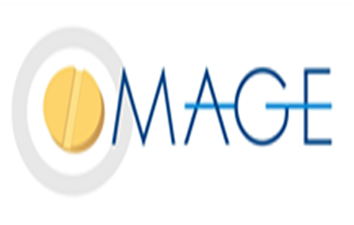 L’entretien de compréhension OMAGEFiche techniqueObjectif de l’entretien :Ecouter et comprendre le vécu de la personne malade à un moment donné, ses difficultés, ses besoins, ses attentes et sa priorité.La prise en compte des éléments mis en évidence lors de cet entretien de compréhension permet in fine  de  (r) établir l’alliance thérapeutique avec le patient et d’augmenter la pertinence des soins.Origine et Intérêt de l’utilisation du jeu de carte  Le jeu de carte OMAGE a été initialement conçu pour établir le diagnostic éducatif dans le cadre du programme éducatif OMAGE (Optimisation des Médicaments chez les patients AGEs) destiné aux patients poly-pathologiques âgés en sortie d’hospitalisation 1. Au terme d’un essai clinique puis d’une expérimentation de 5 ans en vie réelle, le jeu de carte OMAGE est apparu pertinent pour mener un entretien de compréhension (EC). 29  cartes ont été sélectionnées du jeu initial (84 cartes).L’intérêt de cet outil réside dans le fait qu’il permet au patient de mener lui-même l’entretien en choisissant les cartes. L’utilisation de cet outil « contraint » donc le professionnel de santé à une position d’écoute ce qui évite ainsi l’ornière de l’interrogatoire traditionnel.  Les cartes présentent chacune un dessin, et une phrase simple qui correspond à un souci exprimé fréquemment par les personnes âgées de plus de 75 ans dans la pratique clinique quotidienne. Ayant plusieurs problèmes de santé ou plusieurs maladies et prenant souvent plusieurs traitements, elles parlent  le plus souvent de symptômes (par ex : « je suis fatigué » ou « j’ai du mal à me déplacer ») car :-  ils ont un fort impact sur leur qualité de vie.- ils sont communs  à) plusieurs maladies et/ou peuvent révéler un effet indésirable médicamenteux .Intervenant : Toute personne formée à l’entretien de compréhensionDurée : 20 minutes le plus souvent ; certains entretiens peuvent durer plus longtemps dans des situations spécifiques Quand le réaliser ?  L’EC peut être mené à n’importe quel moment du « parcours de soin » de la personne. Il peut être répété dans le cadre d’un suivi.Déroulé :Le  professionnel pendant l’entretien doit être en position d’écoute active, empathique, ouverte et  non jugeante. Aucun jugement de valeur ne doit être émis (explicitement ou implicitement), même si le patient demande l’avis du professionnel  (par exemple, si le patient signale prendre un hypnotique pour dormir à l’insu de son médecin et qu’il demande ce qu’en pense le professionnel, celui-ci cherchera plutôt à comprendre ce que le patient en pense lui-même et pourquoi il sollicite son avis).Introduction Se présenter brièvement si la personne ne vous connait pasPrésenter l’objectif de l’entretien,  sa durée  et  ses modalités : « Nous allons faire ensemble un point général sur votre santé pendant une vingtaine de minutes. L’objectif  est que je comprenne bien vos problèmes et vos attentes. Pour cela, je vais vous présenter des cartes. Parmi celles-ci, certaines vous concernent et d’autres non. C’est vous qui allez choisir celles qui vous concernent et nous ferons 2 tas : le premier avec les cartes qui vous concernent, le second avec les cartes qui ne vous concernent pas. »Tester avec une carte si le patient arrive facilement à la lire.Choix des cartes par le patient et exploration par le professionnelPrésenter ensuite les cartes par vague de 6 et laisser le patient choisir : c’est lui qui doit mener l’entretien. Explorer pourquoi le patient a choisi ou rejeté chaque carte  en faisant préciser et en reformulant. Insister particulièrement sur les cartes suivantes :5-1 Cinq cartes explorent des symptômes qui peuvent conduire à de l’automédication (douleur, constipation, troubles du sommeil, anxiété). Elles doivent donc être explorées, même si elles ne sont pas retenues par le patient.Carte(s) rejetée(s) : s’assurer que vous vous êtes compris 	Carte douleur : « on peut donc dire que vous n’avez jamais de douleur »  = Reflet amplifié  Carte constipation : « Vous me dites que vous n’êtes pas constipé… Puis-je savoir combien de fois vous allez à la selle dans la semaine ? » La constipation est une notion très subjective. Carte troubles du sommeil : « En ce moment vous dormez bien… mais vous  arrive-t-il de mal dormir ? si oui souvent ? » Pouvez vous m’en dire plus ?    Carte «  tout m’inquiète « :  « tout ne vous inquiète pas, est-ce qu’il y a actuellement des choses qui vous inquiète »« Vous n’êtes pas quelqu’un d’inquiet  ». Carte(s) retenue(s) : explorer ses stratégies pour faire face à ce(s) symptôme(s) (ex « Que faites-vous en cas de douleur ? » est une meilleure formulation que « que prenez-vous en cas de douleur ? » car elle est plus large.Pour les cartes décrivant les autres symptômes (ex je suis essouflé (e) » ) et que le patient retient , bien faire préciser :La temporalité (par ex : cet essoufflement est-il récent ou non ?). Pour cela, se référer à des moments de l’année car cela est plus simple (. Ex pendant les vacances d’été ? à Noël dernier ?...ou sinon il y a 3 mois, 6 mois ;L’intensité en évaluant son impact sur les activités de la vie quotidienne (par  ex « y a-t-il des choses que vous ne pouvez plus faire du fait de cet essoufflement ? ») 5-3 Trois cartes explorent l’observance et doivent être explorées qu’elles soient retenues ou non par le patient :En cas de cartes rejetées,« Il m’arrive d’adapter mon traitement » ; vous pouvez utiliser un reflet amplifié « si je vous comprend bien, vous prenez toujours vos traitements à la lettre, comme écrit sur l’ordonnance… « J’ai trop de médicaments » => ex de reformulation : « vous trouvez que tous vos médicaments sont utiles et nécessaires » « J’ai du mal à prendre mes traitements ». => ex de reformulation:	«  Si je vous comprends bien, vous préparez et prenez vos médicaments seul, sans aucune difficulté » En cas de cartes retenues Il m’arrive d’adapter mon traitement »=> Explorer dans quelles circonstances ? pour quelles raisons ? quels médicaments ?  «  J’ai trop de médicaments à prendre »=>  explorer lesquels lui semblent potentiellement inutiles (ex : Vous avez l’impression que certains vous sont peu ou pas utiles ? Vous pensez que l’on pourrait diminuer le nombre de vos médicaments ? Si oui, lesquels ? ) et les expériences qu’il a pu mener (« Cela vous est-il arrivé d’en prendre moins ? si oui lesquels ? que s’est il passé ? »)« J’ai du mal à prendre mes traitements ». => « pouvez-vous me dire ce qui est le plus difficile ? » - Deux cartes explorent spécifiquement les  personnes ressources du patient (« je me sens isolé » et « j’ai des difficultés avec mon entourage »).  Elles doivent vous permettre de savoir à qui le patient peut faire appel en cas de problème de santé d’une part, et en cas de problème de la vie quotidienne d’autre part (ex : « qui peut vous faire les courses si vous êtes malade ? »Quand le patient doute sur le choix d’une carte, lui faire formuler pourquoi il doute. Si le verbatim de la carte ne lui convient pas totalement, s’accorder avec lui dessus (ex : Hésite à prendre la carte « j’ai des douleurs » car douleurs « seulement de temps en temps »). Dans ce cas, on s’accorde sur le terme et la carte est retenue .   Les forces du patient sont explorées tout au long de l’entretien (ex : volontaire, actif, analyse juste de sa situation, a un projet …) Une fois que toutes les cartes ont été vues, s’assurer qu’un point important n’a pas été omis : « Y a-t-il quelque chose d’important que nous n’aurions pas abordé?».Choix de la priorité patient « du moment » : 
Etaler toutes les cartes choisies par le patient sur la table.  « Parmi ces cartes, pouvez-vous me montrer celle qui représente le mieux votre priorité actuelle, ce qui est le plus important pour vous? »Synthèse par le professionnel avec validation du patientRésumer en quelques minutes  ce que vous avez compris de la situation de la personne et le faire valider par le patient «  Je vais vous résumer  ce que j’ai compris de ce que vous m’avez dit. Vous me direz à la fin si j’ai bien compris l’essentiel et vous me corrigerez si besoin ». Ce résumé doit partir de la priorité du patient et ensuite s’appuyer sur les autres cartes choisies. Cela est  l’occasion de mettre en évidence :- des liens (par ex : vous êtes fatigué car vous avez du mal à dormir à cause de votre prostate »). - les forces de la personne qui sont ressorties tout au long de l’entretien (ex : vous êtes volontaire, actif, sociable, vous analysez bien votre situation, vous avez des projets..etc)   Rédaction d’une synthèse écrite de l’entretien à l’aide de la trame formaliséeNb cette synthèse peut être transmise par oral si elle est transmise immédiatement à un autre professionnel mais ce dernier doit prendre en note cette restitution afin que cet entretien soit tracé.